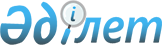 О внесении изменения в постановление Правительства Республики Казахстан от 9 июня 2001 года N 788
					
			Утративший силу
			
			
		
					Постановление Правительства Республики Казахстан от 11 августа 2003 года N 797. Утратило силу постановлением Правительства Республики Казахстан от 12 марта 2009 года № 292.
      Сноска. Утратило силу постановлением Правительства РК от 12.03.2009 № 292 (порядок введения в действие см. п. 3).
      В соответствии с Законом Республики Казахстан от 5 января 2001 года "О государственном контроле при применении трансфертных цен" Правительство Республики Казахстан постановляет: 
      1. Внести в постановление Правительства Республики Казахстан от 9 июня 2001 года N 788 "Об утверждении Перечня официальных источников информации по рыночным ценам на отдельные виды товаров, подлежащих государственному контролю при применении трансфертных цен в международных деловых операциях" (САПП Республики Казахстан, 2001 г., N 21, ст. 266) следующее изменение: 
      в Перечне официальных источников информации по рыночным ценам на отдельные виды товаров, подлежащих государственному контролю при применении трансфертных цен в международных деловых операциях, утвержденном указанным постановлением: 
      строку, порядковый номер 20, изложить в следующей редакции: 
      "20. Автомо-    Фирма             Автотранспортные      8702, 
      бильный         "Евротакс",       средства, ввозимые    8703 
      каталог         Германия          с территории 
      "SUPERSCHWACKE"                   Европейских стран* 
      * Из 8702, 8703 - сроком эксплуатации не более 5 лет, исчисленном исходя, из года выпуска, указанного в паспорте автотранспортного средства". 
      2. Настоящее постановление вступает в силу со дня подписания. 
					© 2012. РГП на ПХВ «Институт законодательства и правовой информации Республики Казахстан» Министерства юстиции Республики Казахстан
				
Премьер-Министр  
Республики Казахстан  